ВИКОНАВЧИЙ КОМІТЕТ ПОКРОВСЬКОЇ МІСЬКОЇ РАДИДНІПРОПЕТРОВСЬКОЇ ОБЛАСТІ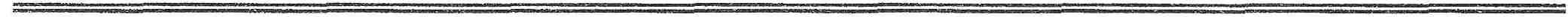 ПРОЕКТ РІШЕННЯ______________                                м.Покров                                 №____________                                               Про влаштування дітей в сім’ю патронатного вихователя	Керуючись підпунктом 4 пункту «б» ст.34 Закону України «Про місцеве самоврядування в Україні», ст.ст. 252, 253, 254, 255, 256 Сімейного кодексу України, Порядком створення та діяльності сім’ї патронатного вихователя, влаштування, перебування дитини в сім’ї патронатного вихователя, Порядком оплати послуг патронатного вихователя та виплати соціальної допомоги на утримання дитини в сім’ї патронатного вихователя, затверджених постановою Кабінету Міністрів України від 16.03.2017 р. №148 “Деякі питання здійснення патронату над дитиною”, постановою Кабінету Міністрів України від 24.09.2008 року №866 «Питання діяльності органів опіки та піклування, пов’язаної із захистом прав дитини», рішенням виконавчого комітету Покровської міської ради Дніпропетровської області «Про запровадження послуги патронату над дитиною на території Покровської міської територіальної громади» від 10.08.2021 р., на підставі актів органу внутрішніх справ України та закладу охорони здоров'я про підкинуту чи знайдену дитину та ії доставку від 08.12.2020р., за результатами засідання комісії з питань захисту прав дитини при виконавчому комітеті Покровської міської ради Дніпропетровської області (протокол №10 від 06.08.2021 р.), виконавчий комітет Покровської міської ради Дніпропетровської областіВИРІШИВ:	1. Влаштувати малолітніх ХХХХХХ року народження, ХХХХХХ року народження, ХХХХХХ року народження в сім’ю патронатного вихователя, гр.ХХХХХХ року народження строком з 10.08.2021 р. - до 10.11.2021 р.	2. Визначити місце проживання малолітніх ХХХХХХ, ХХХХХХ року народження, ХХХХХХ року народження за адресою проживання сім’ї патронатного вихователя, гр.ХХХХХХ року народження:Дніпропетровська обл., м.Покров, вул.ХХХХХХ, буд.ХХХХХХ.	3. Патронатному вихователю, гр.ХХХХХХ року народження: забезпечити надання послуги з патронату над дітьми, шляхом неухильного виконання Порядку створення та діяльності сім’ї патронатного вихователя,  влаштування, перебування дитини в сім’ї патронатного вихователя, затвердженого рішенням виконавчого комітету Покровської міської ради Дніпропетровської області від 10.08.2021 р.	4.  Службі у справах дітей виконавчого комітету Покровської міської радиДніпропетровської області, Центру соціальних служб Покровської міської ради Дніпропетровської області, управлінню освіти виконавчого комітету Покровської міської   ради   Дніпропетровської   області,   управлінню   праці   та  соціального захисту   населення    виконавчого   комітету   Покровської   міської   ради Дніпропетровської області, комунальному некомерційному підприємству «Центр первинної медико-санітарної допомоги Покровської міської ради Дніпропетровської області», комунальному підприємству “Центральна міська лікарня Покровської міської ради Дніпропетровської області”: здійснювати заходи щодо організації діяльності сім’ї патронатного вихователя, влаштування, перебування дітей в такій сім’ї відповідно до функціональних повноважень, визначених у Порядку створення та діяльності сім’ї патронатного вихователя, влаштування, перебування дитини в сім’ї патронатного вихователя, Порядку оплати послуг патронатного вихователя та виплати соціальної допомоги на утримання дитини в сім’ї патронатного вихователя, затверджених постановою Кабінету Міністрів України від 16.03.2017 р. №148 “Деякі питання здійснення патронату над дитиною” та чинному законодавству України.	5. Координацію роботи щодо виконання даного рішення покласти на  службу у справах дітей виконавчого комітету Покровської міської ради Дніпропетровської області, Центр соціальних служб Покровської міської ради Дніпропетровської області, контроль - на заступника міського голови Бондаренко Н.О.Горчакова Д.В.